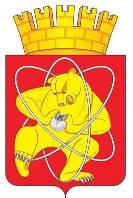 Муниципальное образование «Закрытое административно – территориальное образование  Железногорск Красноярского края»АДМИНИСТРАЦИЯ ЗАТО  г. ЖЕЛЕЗНОГОРСКПОСТАНОВЛЕНИЕ19.02.2020                                                                                                              	                          № 59 Иг. ЖелезногорскО внесении изменений в постановление Администрации ЗАТО г. Железногорск от 12.02.2020 № 48И «О предоставлении Обществу с ограниченной ответственностью «Ванда» муниципальной преференции в виде заключения договора аренды муниципального имущества без проведения торгов» Руководствуясь Гражданским кодексом Российской Федерации, Федеральным законом от 26.07.2006 № 135-ФЗ «О защите конкуренции», Уставом ЗАТО Железногорск, решением Совета депутатов ЗАТО г. Железногорск от 27.08.2009 № 62-409Р «Об утверждении положения “О сдаче в аренду и безвозмездное пользование муниципального имущества, находящегося в Муниципальной казне закрытого административно-территориального образования Железногорск Красноярского края”», с учетом допущенной технической ошибки, ПОСТАНОВЛЯЮ:1. Внести в постановление Администрации ЗАТО г. Железногорск от 12.02.2020 № 48И «О предоставлении Обществу с ограниченной ответственностью «Ванда» муниципальной преференции в виде заключения договора аренды муниципального имущества без проведения торгов» следующее изменение:1.1. В пункте 2.2. постановления слово «Вектор» заменить на слово «Ванда».2. Управлению делами Администрации ЗАТО г. Железногорск (Е.В. Андросова) довести настоящее постановление до сведения населения через газету «Город и горожане».3. Отделу общественных связей Администрации ЗАТО г. Железногорск (И.С. Пикалова) разместить настоящее постановление на официальном сайте муниципального образования «Закрытое административно-территориальное образование Железногорск Красноярского края» в информационно-телекоммуникационной сети «Интернет».4. Контроль над исполнением настоящего постановления возложить на первого заместителя Главы ЗАТО г. Железногорск по жилищно-коммунальному хозяйству А.А. Сергейкина.5. Настоящее постановление вступает в силу с момента его подписания.Глава ЗАТО г. Железногорск						         И.Г. Куксин